Anleitung zum ExperimentEA 6.3 Experiment zur unterschiedlich schnellen Verdunstung bei verschiedenen Wassertemperaturen Benötigte Materialien:1 Sprühflasche1 Messbecher1 Trichter2 gleiche Tücher4 Wäscheklammern1 Rotlichtlampe1 Lappen1 Uhr/ WeckerVersuchsaufbau: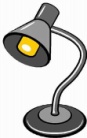 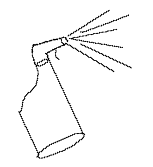 Beschreibung:Führt man den Versuch selbst durch so geht man folgendermaßen vor:Man misst mit dem Messbecher so viel Wasser ab, dass ein Lappen damit leicht feucht wird, der zweite Lappen wird mit der gleichen Wassermenge befeuchtet. Vor ein Tuch wird eine Rotlichtlampe aufgestellt. Anschließend wird nach den festgelegten Zeitintervallen mit Adjektiven wie „sehr feucht, feucht, nass, leicht feucht, fast trocken“ der Zustand der Tücher beschrieben.Der Versuch kann gut parallel zum Unterrichtsablauf durchgeführt werden.Versuch als Gruppenarbeit:Nachdem mit den Schülern die Experimente und die Vorgehensweise bzw. das Festhalten von Messungen besprochen wurde, erhalten die Schüler eine Folie mit der genauen Anleitung zum Aufbau und auch zur Beobachtung des Experiments. Sie befinden sich ebenso wie die Folie, auf der sie nach bestimmten Zeitabständen die Ergebnisse eintragen müssen, in der Materialkiste.Die Schüler sollen selbstständig den Versuch gemäß der Anleitung aufbauen und durchführen. 